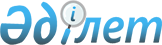 2020-2022 жылдарға арналған Сазды ауылдық округі бюджеті туралыҚызылорда облысы Арал аудандық мәслихатының 2019 жылғы 26 желтоқсандағы № 316 шешімі. Қызылорда облысының Әділет департаментінде 2019 жылғы 31 желтоқсанда № 7132 болып тіркелді.
      "Қазақстан Республикасының Бюджет кодексі" Қазақстан Республикасының 2008 жылғы 4 желтоқсандағы кодексінің 75-бабының 2-тармағына сәйкес Арал аудандық мәслихаты ШЕШІМ ҚАБЫЛДАДЫ:
      1. 2020-2022 жылдарға арналған Сазды ауылдық округінің бюджеті 1, 2, 3-қосымшаларға сәйкес, оның ішінде 2020 жылға мынадай көлемдерде бекітілсін:
      1) кірістер – 66 059 мың теңге;
      салықтық түсімдер – 703 мың теңге;
      салықтық емес түсімдер – 0;
      негізгі капиталды сатудан түскен түсімдер – 0;
      трансферттер түсімдері – 65 356 мың теңге, оның ішінде сувенция 
      көлемі – 61 949 мың теңге;
      2) шығындар – 66 059 мың теңге;
      3) таза бюджеттік кредиттеу – 0;
      бюджеттік кредиттер – 0;
      бюджеттік кредиттерді өтеу – 0;
      4) қаржы активтерімен жасалатын операциялар бойынша сальдо – 0;
      қаржы активтерін сатып алу – 0;
      мемлекеттік қаржы активтерін сатудан түсетін түсімдер – 0;
      5) бюджет тапшылығы (профициті) – 0;
      6) бюджет тапшылығын қаржыландыру (профицитін пайдалану) – 0.
      Ескерту. 1- тармақ жаңа редакцияда - Қызылорда облысы Арал аудандық мәслихатының 08.04.2020 № 348 шешімімен (01.01.2020 бастап қолданысқа енгізіледі).


      2. 2020 жылға арналған Сазды ауылдық округінің бюджетін атқару процесінде секвестрлеуге жатпайтын бюджеттік бағдарламалар тізбесі 4-қосымшаға сәйкес бекітілсін.
      3. Осы шешім 2020 жылғы 1 қаңтардан бастап қолданысқа енгізіледі және ресми жариялауға жатады. Сазды ауылдық округінің 2020 жылға арналған бюджеті
      Ескерту. 1 - қосымша жаңа редакцияда - Қызылорда облысы Арал аудандық мәслихатының 08.04.2020 № 348 шешімімен (01.01.2020 бастап қолданысқа енгізіледі). Сазды ауылдық округінің 2021 жылға арналған бюджеті Сазды ауылдық округінің 2022 жылға арналған бюджеті 2020 жылға арналған Сазды ауылдық округі бюджетін атқару процесінде секвестрлеуге жатпайтын бюджеттік бағдарламалар тізбесі
					© 2012. Қазақстан Республикасы Әділет министрлігінің «Қазақстан Республикасының Заңнама және құқықтық ақпарат институты» ШЖҚ РМК
				
      Арал аудандық мәслихатысессиясының төрағасы

А. Садуакасова

      Арал аудандық мәслихатыныңхатшысы

Д. Мадинов
Арал аудандық мәслихатының
2019 жылғы "26" желтоқсандағы
№ 316 шешіміне 1-қосымша
Санаты 
Санаты 
Санаты 
Санаты 
2020 жыл сомасы 
(мың теңге)
Сыныбы 
Сыныбы 
Сыныбы 
2020 жыл сомасы 
(мың теңге)
Ішкі сыныбы
Ішкі сыныбы
2020 жыл сомасы 
(мың теңге)
Атауы 
2020 жыл сомасы 
(мың теңге)
1
2
3
4
5
1. Кірістер
66 059
1
Салықтық түсімдер
703
01
Табыс салығы
703
2
Жеке табыс салығы
11
04
Меншiкке салынатын салықтар
692
1
Мүлiкке салынатын салықтар
6
3
Жер салығы
16
4
Көлiк құралдарына салынатын салық
670
4
Трансферттердің түсімдері
65 356
02
Мемлекеттiк басқарудың жоғары тұрған органдарынан түсетiн трансферттер
65 356
3
Аудандардың (облыстық маңызы бар қаланың) бюджетінен трансферттер
65 356
Функционалдық топ
Функционалдық топ
Функционалдық топ
Функционалдық топ
2020 жыл сомасы
Бюджеттік бағдарламалардың әкімшісі
Бюджеттік бағдарламалардың әкімшісі
Бюджеттік бағдарламалардың әкімшісі
2020 жыл сомасы
Бағдарлама 
Бағдарлама 
2020 жыл сомасы
Атауы 
2020 жыл сомасы
2. Шығындар
66 059
01
Жалпы сипаттағы мемлекеттік қызметтер
16 942
124
Аудандық маңызы бар қала, ауыл, кент, ауылдық округ әкімінің аппараты
16 942
001
Аудандық маңызы бар қала, ауыл, кент, ауылдық округ әкімінің қызметін қамтамасыз ету жөніндегі қызметтер
16 942
04
Білім беру
37 610
124
Аудандық маңызы бар қала, ауыл, кент, ауылдық округ әкімінің аппараты
37 610
004
Мектепке дейінгі тәрбиелеу және оқыту және мектепке дейінгі тәрбиелеу және оқыту ұйымдарында медициналық қызмет көрсетуді ұйымдастыру
37 610
05
Денсаулық сақтау 
75
124
Қаладағы аудан, аудандық маңызы бар қала, кент, ауыл, ауылдық округ әкімінің аппараты
75
002
Шұғыл жағдайларда сырқаты ауыр адамдарды дәрігерлік көмек көрсететін ең жақын денсаулық сақтау ұйымына дейін жеткізуді ұйымдастыру
75
07
Тұрғын үй-коммуналдық шаруашылық
1 082
124
Аудандық маңызы бар қала, ауыл, кент, ауылдық округ әкімінің аппараты
1 082
008
Елде мекендердегі көшелерді жарықтандыру
180
009
Елдi мекендердiң санитариясын қамтамасыз ету
221
011
Елді мекендерді абаттандыру мен көгалдандыру
681
08
Мәдениет, спорт, туризм және ақпараттық кеңістiк
10 350
124
Аудандық маңызы бар қала, ауыл, кент, ауылдық округ әкімінің аппараты
10 350
006
Жергілікті деңгейде мәдени-демалыс жұмысын қолдау
10 350
3. Таза бюджеттік кредит беру
0
Бюджеттік кредиттер
0
5
Бюджеттік кредиттерді өтеу
0
4. Қаржы активтерімен жасалатын операциялар бойынша сальдо
0
Қаржы активтерін сатып алу
0
5. Бюджет тапшылығы (профициті)
0
6. бюджет тапшылығын қаржыландыру (профицитін пайдалану)
0
8
Бюджет қаражаты қалдықтарының қозғалысы
0
1
Бюджет қаражатының бос қалдықтары
0
01
Бюджет қаражатының бос қалдықтары
0
2
Есепті кезең соңындағы бюджет қаражатының қалдықтары
0
01
Есепті кезеңнің соңындағы бюджет қаражатының қалдықтары
0Арал аудандық мәслихатының 2019 жылғы 26 желтоқсаны № 316 шешіміне 2-қосымша
Санаты 
Санаты 
Санаты 
Санаты 
2021 жыл сомасы 
(мың теңге)
Сыныбы 
Сыныбы 
Сыныбы 
2021 жыл сомасы 
(мың теңге)
Ішкі сыныбы
Ішкі сыныбы
2021 жыл сомасы 
(мың теңге)
Атауы 
2021 жыл сомасы 
(мың теңге)
1
2
3
4
5
1. Кірістер
62 304
1
Салықтық түсімдер
727
04
Меншiкке салынатын салықтар
727
1
Мүлiкке салынатын салықтар
6
3
Жер салығы
17
4
Көлiк құралдарына салынатын салық
704
4
Трансферттердің түсімдері
61 577
02
Мемлекеттiк басқарудың жоғары тұрған органдарынан түсетiн трансферттер
61 577
3
Аудандардың (облыстық маңызы бар қаланың) бюджетінен трансферттер
61 577
Функционалдық топ
Функционалдық топ
Функционалдық топ
Функционалдық топ
2021 жыл сомасы
Бюджеттік бағдарламалардың әкімшісі
Бюджеттік бағдарламалардың әкімшісі
Бюджеттік бағдарламалардың әкімшісі
2021 жыл сомасы
Бағдарлама 
Бағдарлама 
2021 жыл сомасы
Атауы 
2021 жыл сомасы
2. Шығындар
62 304
01
Жалпы сипаттағы мемлекеттік қызметтер
17 112
124
Аудандық маңызы бар қала, ауыл, кент, ауылдық округ әкімінің аппараты
17 112
001
Аудандық маңызы бар қала, ауыл, кент, ауылдық округ әкімінің қызметін қамтамасыз ету жөніндегі қызметтер
17 112
04
Білім беру
35 629
124
Аудандық маңызы бар қала, ауыл, кент, ауылдық округ әкімінің аппараты
35 629
004
Мектепке дейінгі тәрбиелеу және оқыту және мектепке дейінгі тәрбиелеу және оқыту ұйымдарында медициналық қызмет көрсетуді ұйымдастыру
35 629
05
Денсаулық сақтау 
79
124
Қаладағы аудан, аудандық маңызы бар қала, кент, ауыл, ауылдық округ әкімінің аппараты
79
002
Шұғыл жағдайларда сырқаты ауыр адамдарды дәрігерлік көмек көрсететін ең жақын денсаулық сақтау ұйымына дейін жеткізуді ұйымдастыру
79
07
Тұрғын үй-коммуналдық шаруашылық
421
124
Аудандық маңызы бар қала, ауыл, кент, ауылдық округ әкімінің аппараты
421
008
Елде мекендердегі көшелерді жарықтандыру
189
009
Елдi мекендердiң санитариясын қамтамасыз ету
232
08
Мәдениет, спорт, туризм және ақпараттық кеңістiк
9 063
124
Аудандық маңызы бар қала, ауыл, кент, ауылдық округ әкімінің аппараты
9 063
006
Жергілікті деңгейде мәдени-демалыс жұмысын қолдау
9 063
3. Таза бюджеттік кредит беру
0
Бюджеттік кредиттер
0
5
Бюджеттік кредиттерді өтеу
0
4. Қаржы активтерімен жасалатын операциялар бойынша сальдо
0
Қаржы активтерін сатып алу
0
5. Бюджет тапшылығы (профициті)
0
6. бюджет тапшылығын қаржыландыру (профицитін пайдалану)
0Арал аудандық мәслихатының 2019 жылғы 26 желтоқсаны № 316 шешіміне 3-қосымша
Санаты 
Санаты 
Санаты 
Санаты 
2022 жыл сомасы 
(мың теңге)
Сыныбы 
Сыныбы 
Сыныбы 
2022 жыл сомасы 
(мың теңге)
Ішкі сыныбы
Ішкі сыныбы
2022 жыл сомасы 
(мың теңге)
Атауы 
2022 жыл сомасы 
(мың теңге)
1
2
3
4
5
1. Кірістер
62 584
1
Салықтық түсімдер
757
04
Меншiкке салынатын салықтар
757
1
Мүлiкке салынатын салықтар
7
3
Жер салығы
14
4
Көлiк құралдарына салынатын салық
732
4
Трансферттердің түсімдері
61 827
02
Мемлекеттiк басқарудың жоғары тұрған органдарынан түсетiн трансферттер
61 827
3
Аудандардың (облыстық маңызы бар қаланың) бюджетінен трансферттер
61 827
Функционалдық топ
Функционалдық топ
Функционалдық топ
Функционалдық топ
2022 жыл сомасы
Бюджеттік бағдарламалардың әкімшісі
Бюджеттік бағдарламалардың әкімшісі
Бюджеттік бағдарламалардың әкімшісі
2022 жыл сомасы
Бағдарлама 
Бағдарлама 
2022 жыл сомасы
Атауы 
2022 жыл сомасы
2. Шығындар
62 584
01
Жалпы сипаттағы мемлекеттік қызметтер
17 252
124
Аудандық маңызы бар қала, ауыл, кент, ауылдық округ әкімінің аппараты
17 252
001
Аудандық маңызы бар қала, ауыл, кент, ауылдық округ әкімінің қызметін қамтамасыз ету жөніндегі қызметтер
17 252
04
Білім беру
35 719
124
Аудандық маңызы бар қала, ауыл, кент, ауылдық округ әкімінің аппараты
35 719
004
Мектепке дейінгі тәрбиелеу және оқыту және мектепке дейінгі тәрбиелеу және оқыту ұйымдарында медициналық қызмет көрсетуді ұйымдастыру
35 719
05
Денсаулық сақтау 
82
124
Қаладағы аудан, аудандық маңызы бар қала, кент, ауыл, ауылдық округ әкімінің аппараты
82
002
Шұғыл жағдайларда сырқаты ауыр адамдарды дәрігерлік көмек көрсететін ең жақын денсаулық сақтау ұйымына дейін жеткізуді ұйымдастыру
82
07
Тұрғын үй-коммуналдық шаруашылық
438
124
Аудандық маңызы бар қала, ауыл, кент, ауылдық округ әкімінің аппараты
438
008
Елде мекендердегі көшелерді жарықтандыру
197
009
Елдi мекендердiң санитариясын қамтамасыз ету
241
08
Мәдениет, спорт, туризм және ақпараттық кеңістiк
9 093
124
Аудандық маңызы бар қала, ауыл, кент, ауылдық округ әкімінің аппараты
9 093
006
Жергілікті деңгейде мәдени-демалыс жұмысын қолдау
9 093
3. Таза бюджеттік кредит беру
0
Бюджеттік кредиттер
0
5
Бюджеттік кредиттерді өтеу
0
4. Қаржы активтерімен жасалатын операциялар бойынша сальдо
0
Қаржы активтерін сатып алу
0
5. Бюджет тапшылығы (профициті)
0
6. бюджет тапшылығын қаржыландыру (профицитін пайдалану)
0Арал аудандық мәслихатының 2019 жылғы 26 желтоқсаны № 316 шешіміне 4-қосымша
№
Атауы
Денсаулық сақтау
Ерекше жағдайларда сырқаты ауыр адамдарды дәрігерлік көмек көрсететін ең жақын денсаулық сақтау ұйымына жеткізуді ұйымдастыру